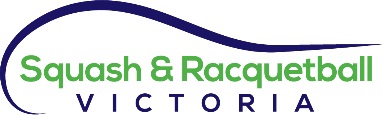 Competition/Event - Official Complaint FormPerson making the complaint’s name(Complainant)  Over 18                           Under 18Office Use OnlyDate Received        /         /Complainant’s contact detailsPhone:Email:Phone:Email:Complainant’s Role/status   Administrator (volunteer)                              Parent  Athlete/player                                                  Spectator  Coach/Assistant Coach                                   Support Personnel  Employee  (paid)                                              Other  Official                                                                ………………………………….                                                                           Administrator (volunteer)                              Parent  Athlete/player                                                  Spectator  Coach/Assistant Coach                                   Support Personnel  Employee  (paid)                                              Other  Official                                                                ………………………………….                                                                         Name of person complained about (Respondent)__________________________________________________________________  Over 18                                                       Under 18__________________________________________________________________  Over 18                                                       Under 18Date and location/event of alleged issueDescription of alleged issueMethods (if any) of attempted informal resolution